新聞稿附件-違規產品品項新聞稿照片-部分違規產品照片項次產品品項規格1甘益壯60入/盒1甘益壯60入/罐1甘益壯60入/罐(美國罐)1甘益壯3克(粉)/小包2好呼暢500㎎/60粒/罐3好欣泉60入/罐3好欣泉60入/盒3好欣泉60粒/罐(美國標)4好美清20g小包4好美清10包/盒5好益壯60入/罐6好唯妙60入/裸包6好唯妙60入/盒7好常衛60入/盒8益常多20入/盒9健力常45入/盒10健常衛3g/包/新鋁箔10健常衛20入/盒10健常衛45入/盒11淨衛菌30入/盒12健常衛220入/盒13健雅酚60粒/裸包13健雅酚60入/盒14健雅錠0.8g/60粒/罐15健衛樂60入/裸包15健衛樂60入/盒16基立衛10粒/片16基立衛450mg/粒16基立衛30入(新)/500MG/盒16基立衛90入/盒16基立衛60入/罐(英文標)16基立衛90入/罐17超涼綠茶口含錠(0.8g/粒)/公斤18新成人好益壯60入/盒18新成人好益壯60入/罐19暢欣泉60入/罐20好纖體104年後無販售21健立常104年後無販售22健常錠104年後無販售23衛佳錠104年後無販售24好渭來104年後無販售25衛常樂104年後無販售26益常多樂104年後無販售27IgY膠原蛋白104年後無販售28漱雅錠104年後無販售甘益壯好呼暢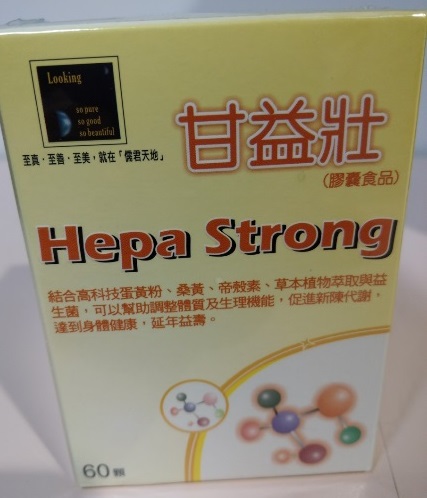 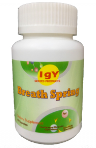 健雅酚淨衛菌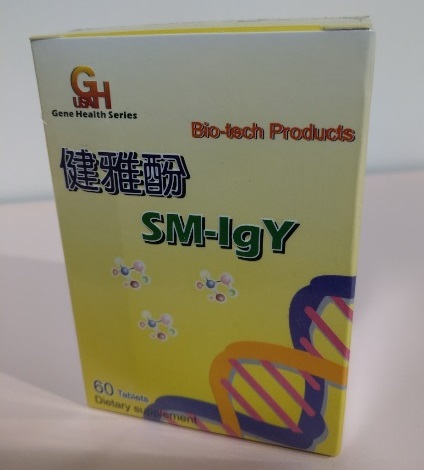 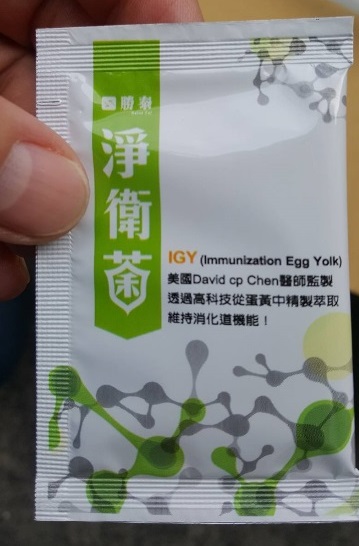 好欣泉好益壯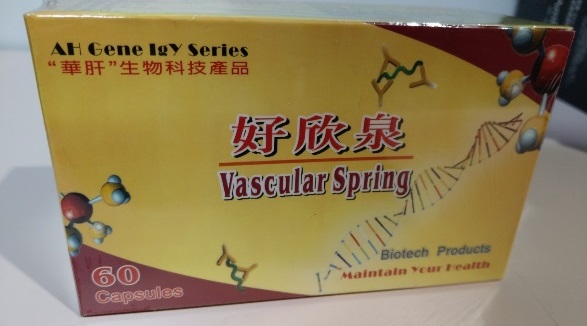 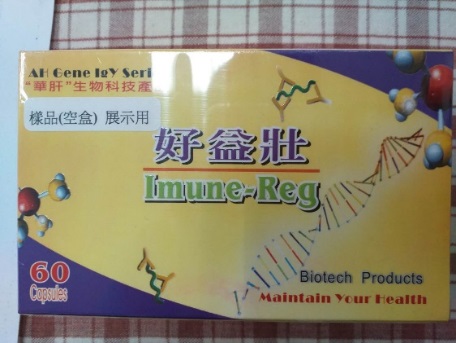 健力常健衛樂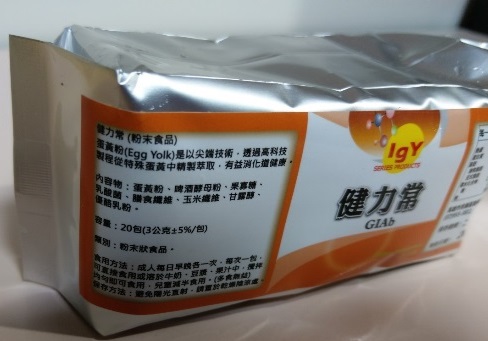 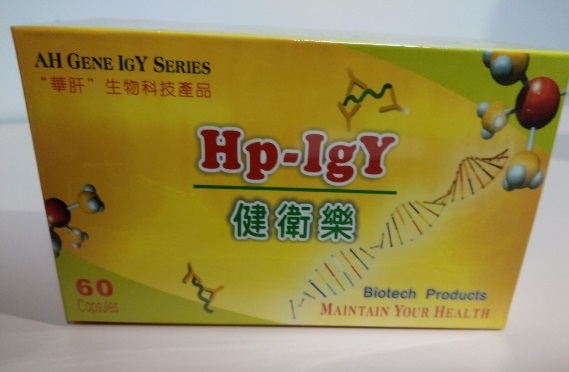 健常衛、健常衛2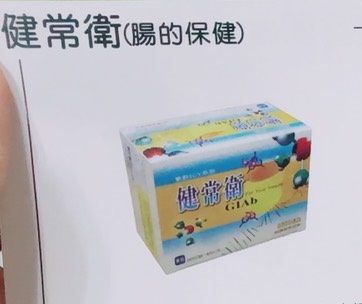 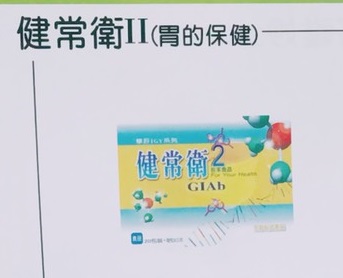 好美清好常衛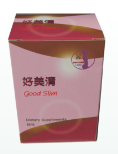 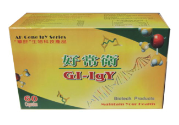 益常多好唯妙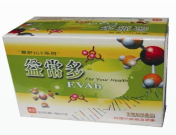 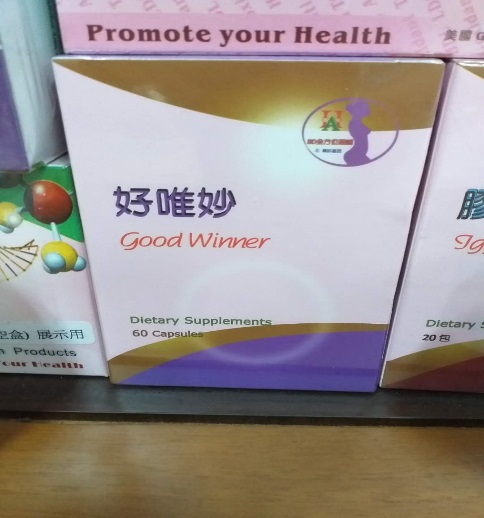 